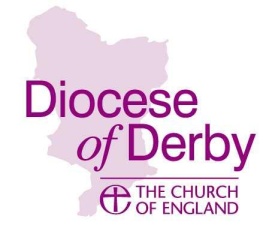 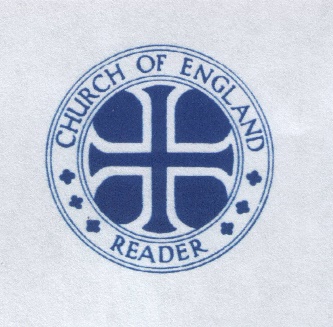 PCC support for Reader Licence Renewal  The PCC of …………………………………………………………………………..encourage and support the application from ……………………………………………………………………………To renew their Reader licence/Reader permission to officiate. This was agreed at the meeting held on ………………………Signature, PCC role, and date……………………………………………………………………….. 